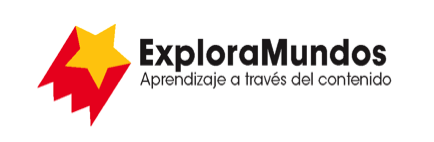 Niveles T, U, V: Investigaciones
La ciencia al alcance de todosParte 3: Anota los datos
Busca una forma de anotar la información que te permita ver patrones en los datos.Descarga la tabla y modifícala para adaptarla a tu información.Cuando termines, asegúrate de guardar este archivo.Rachel CarsonSally Ride¿Qué problema intentó resolver cada científica?¿Cómo era su trabajo como científicas?¿De qué forma comunicaron sus ideas?¿Qué obstáculos o dificultades debieron superar?¿Cuál fue el impacto de sus ideas?¿Cuál es su legado?